Правила поведения при пожаре в квартире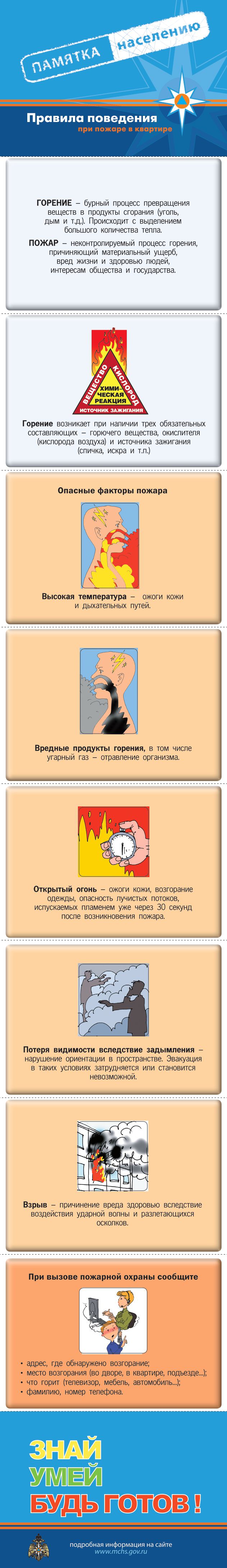 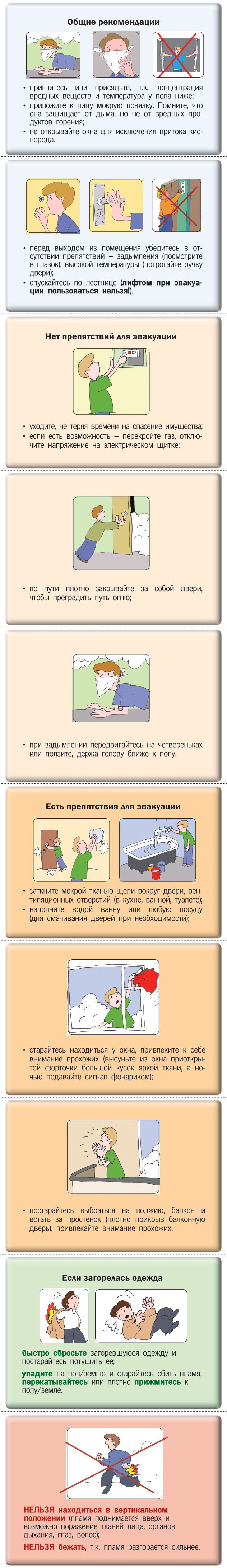 